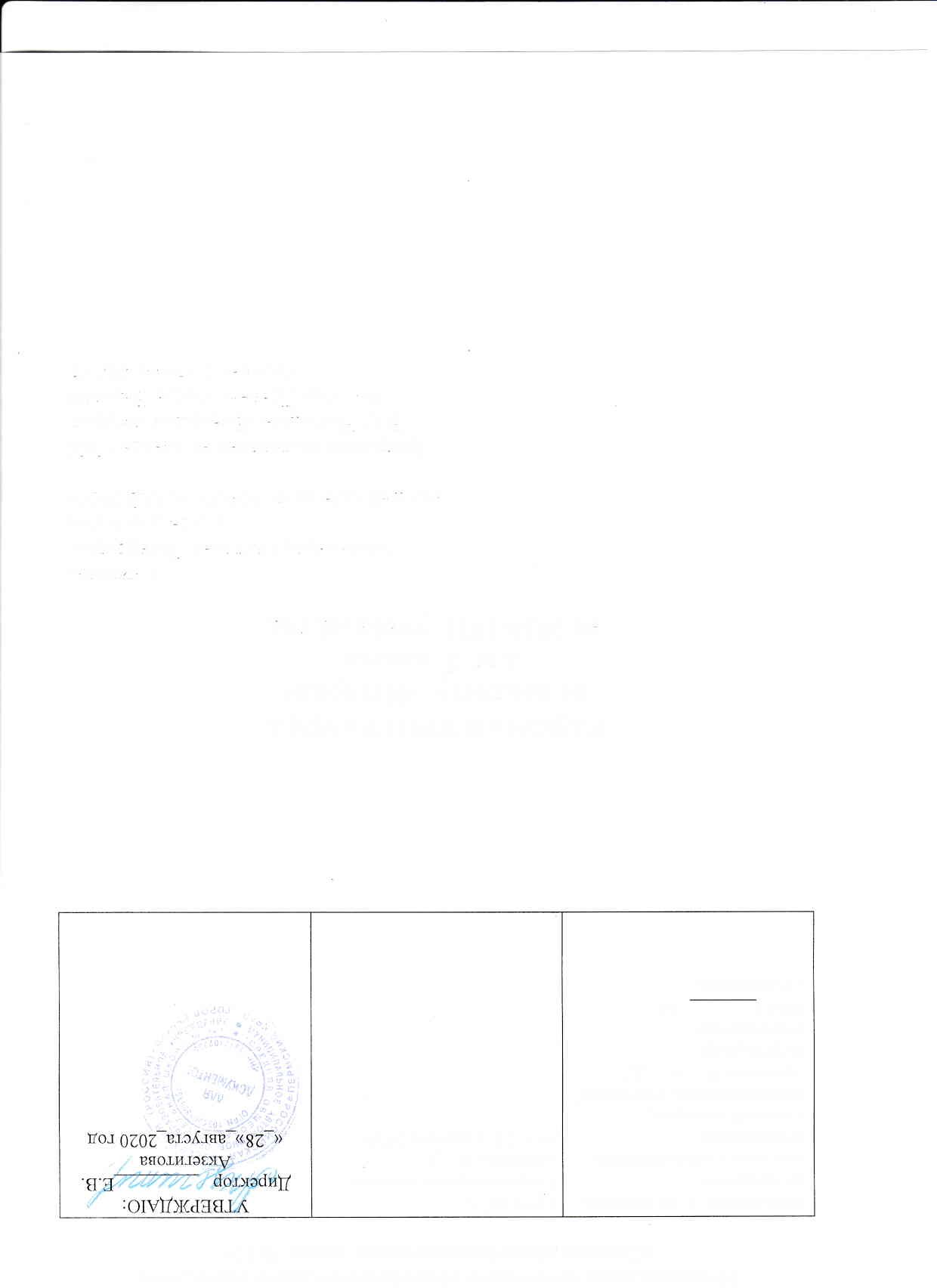 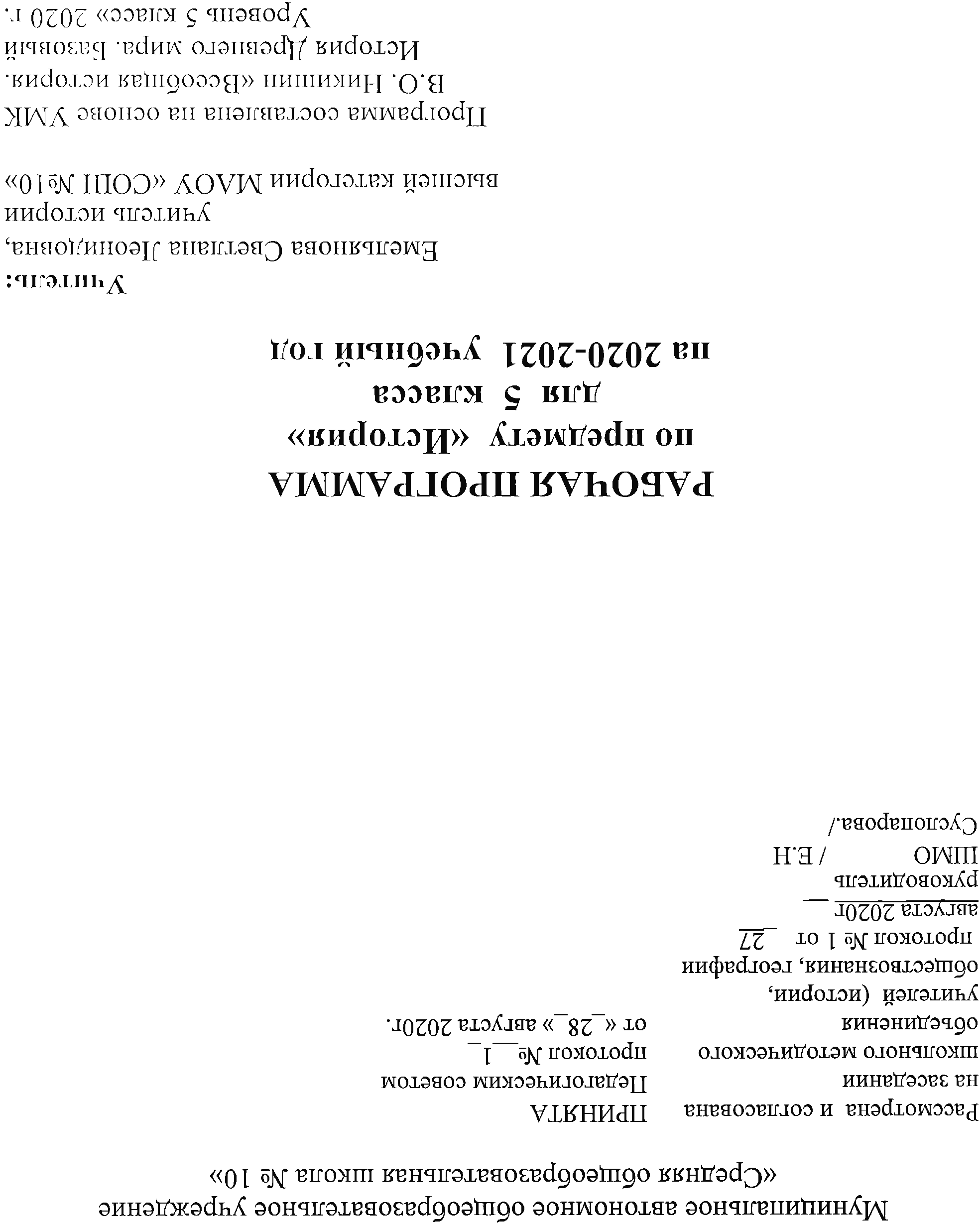 РАБОЧАЯ ПРОГРАММАКоличество часов по учебному плану всего 68 часов в год,в неделю 2 часаПланирование составлено на основе: ПРИМЕРНОЙ РАБОЧЕЙ ПРОГРАММЫ «Всеобщая история. История Древнего мира» для 5 класса общеобразовательных учреждений Автор-составитель Т.Д. Стецюра.Москва «Русское слово»2018.Учебник: В.О. Никишин «Всеобщая история. История Древнего мира» для 5 класса общеобразовательных организаций/ В.О. Никишина, А.В. Стрелкова, О.В. Томашевича, Ф.А. Михайловского под редакцией С.П. Карпова.-М.: ООО «Русское слово-учебник», 2019.-328с.:ил.-(ФГОС. Инновационная школа).Рабочую программу составил учитель истории и обществознания: Дробышева М.А.Принято на заседанииПЛАНИРУЕМЫЕ РЕЗУЛЬТАТЫ ОСВОЕНИЯ КУРСАМетодической основой изучения курса истории в основной школе является системно-деятельностный подход, обеспечивающий достижение личностных, метапредметных и предметных образовательных результатов посредством организации активной познавательной деятельности школьников.Методологическая основа преподавания курса истории в школе зиждется на следующих образовательных и воспитательных приоритетах:принцип научности, определяющий соответствие учебных единиц основным результатам научных исследований;многоуровневое представление истории в единстве локальной, региональной, отечественной и мировой истории,рассмотрение исторического процесса как совокупности усилий многих поколений, народов и государств;многофакторный подход к освещению истории всех сторон жизни государства и общества;исторический подход как основа формирования содержания курса и межпредметных связей, прежде всего, сучебными предметами социально-гуманитарного цикла;антропологический подход, формирующий личностное эмоционально окрашенное восприятие прошлого;историко-культурологический подход, формирующий способности к межкультурному диалогу, восприятию ибережному отношению к культурному наследию.Личностными результатами освоения обучающимися курса всеобщей истории в 5 классе являются:формирование представлений о видах идентичности, актуальных для становления и самореализации человека в обществе, для жизни в современном поликультурном мире;приобщение к российскому и всемирному культурно-историческому наследию изучаемого периода, интерес к егопознанию за рамками учебного курса;освоение гуманистических традиций и ценностей российского общества, уважение к личности, правам и свободамчеловека, культурам разных народов;опыт эмоционально-ценностного и творческого отношения к фактам прошлого, историческим источникам и памятникам, способам их изучения и охраны.Метапредметными результатами освоения обучающимися курса являются:способность планировать и организовывать свою учебную деятельность: определять цель работы, ставить задачи,определять последовательность действий и планировать результаты работы;способность осуществлять контроль и коррекцию своих действий в случае расхождения результата с заданным эталоном, оценивать результаты своей работы;умение работать с разными источниками информации (текст учебника, научно-популярная литература, словари,справочники, Интернет), анализировать и оценивать информацию, преобразовывать её из одной формы в другую;овладение навыками исследовательской и проектной деятельности: умения видеть проблему, ставить вопросы, структурировать материал, выдвигать гипотезы, давать определения понятиям, классифицировать, делать выводы изаключения, объяснять, доказывать и защищать свои идеи;готовность к сотрудничеству со сверстниками и взрослыми; умение слушать и вступать в диалог, участвовать в коллективном обсуждении проблем, организовывать и планировать эффективное сотрудничество, адекватноиспользовать речевые средства для дискуссии и аргументации своей позиции; следование морально- этическим и психологическим принципам общения и сотрудничества;способность решать творческие задачи, представлять результаты своей деятельности в различных формах (сообщение, эссе, презентация и др.).На предметном уровне в результате освоения курса «Всеобщая история. История Древнего мира»обучающиеся научатся:определять место исторических событий во времени, объяснять смысл основных хронологических понятий, терминов (тысячелетие, век, до нашей эры, нашей эры);использовать историческую карту как источник информации о расселении человеческих общностей в эпохи первобытности и Древнего мира, расположении древних цивилизаций и государств, местах важнейших событий;проводить поиск информации в отрывках исторических текстов, материальных памятниках Древнего мира;описывать условия существования, основные занятия, образ жизни людей в древности, памятники древнейкультуры; рассказывать о событиях древней истории;раскрывать характерные, существенные черты: а) форм государственного устройства древних обществ (с использованием понятий «деспотия», «полис», «республика», «закон», «империя»,«метрополия», «колония» и др.); б) положения основных групп населения в древневосточных и античных обществах (правители и подданные, свободные и рабы); в) религиозных верований людей в древности;объяснять, в чём заключались назначение и художественные достоинства памятников древней культуры: архитектурных сооружений, предметов быта, произведений искусства;давать оценку наиболее значительным событиям и личностям древней истории.2. СОДЕРЖАНИЕ УЧЕБНОГО КУРСА (68 ч)Введение (2 ч) Тема 1. Что изучает история (1 ч)Место истории Древнего мира в периодизации всемирной истории. Источники исторических знаний. Вспомогательные исторические науки. Историческая карта.Тема 2. Счёт лет в истории (1 ч)Счёт лет в истории. Многообразие способов счёта лет в древности: эра, век, календарь, даты. Линия времени. Правила соотнесения, определения последовательности и длительности исторических событий, решения элементарных хронологических задач.РАЗДЕЛ I. ЖИЗНЬ ПЕРВОБЫТНЫХ ЛЮДЕЙ (5 Ч + 1 ЧАС НА ПОВТОРЕНИЕ)Люди каменного века (3 ч) Тема 3. Появление людей на Земле (1 ч)Происхождение человека. Признаки выделения человека из мира животных. Условия жизни древнейших людей, ихотличия от животных и современных людей. Основные занятия людей в каменном веке (палеолите): охота и собирательство. Древнейшие орудия труда. Овладение огнём и его роль в развитии человека.«Человек разумный».Тема 4. Жизнь древних охотников (1 ч)Причины освоения новых земель в каменном веке. Влияние природной среды на жизнь и занятия людей вдревности. Великое оледенение. Охота на мамонтов и других крупных животных, жилища, одежда и др. Потепление. Изобретение лука и стрел, лодки и др. Постоянное усовершенствование орудий труда в результатеизменения условий жизни древнего человека.Тема 5. Искусство и религия первобытных людей (1 ч)Открытие пещерной живописи. Создатели древних рисунков и скульптур. Причины зарождения искусства в первобытном обществе. Связь искусства и религии в первобытном обществе. Представления об окружающем мире, верования первобытных людей. Причины возникновения религиозных представлений, формы религиозного сознания древних людей. Миф как часть духовной культуры первобытного человека и исторический источник.Возникновение цивилизации (2 ч) Тема 6. Древние земледельцы и скотоводы (1 ч)Переход к скотоводству и земледелию как важнейший переворот в жизни первобытного общества («неолитическаяреволюция»). Отличия производящего хозяйства от присваивающего. Образование родовых общин и племён.Организация родоплеменной власти: вожди и советы старейшин. Совершенствование орудий труда и техникиземледелия. Развитие ремёсел и торговли.Тема 7. От первобытности к цивилизации (1 ч)Предпосылки открытия меди, переход к изготовлению орудий труда из металлов. Смена каменного века бронзовыми последствия этого: появление излишков, разделение племён на земледельцев и скотоводов, появление обмена,денег и торговли. Возникновение социального неравенства: появление частной собственности, переход от родовойобщины к соседской, формирование знати. Основные признаки первобытного периода и цивилизации, факторы и причины изменений в образе жизни и занятиях людей, приведшие к возникновению цивилизации. Основные признаки цивилизации. Наследие первобытного мира и современность.РАЗДЕЛ II. ДРЕВНИЙ ВОСТОК (16 Ч + 1 ЧАС НА ПОВТОРЕНИЕ)Древний Египет (5 ч)Тема 8. Возникновение государства в Древнем Египте (1 ч)Природно-географическое положение Египта, роль реки Нила в развитии древнеегипетской цивилизации. Условия для занятия земледелием. Мифологические представления о причинах разливов Нила, обычаи и традиции, с ними связанные. Предпосылки возникновения государственной власти и управления в Египте и объединения страны под властью правителей Южного царства.Тема 9. Жизнь древних египтян (1 ч)Положение различных слоёв древнеегипетского общества. Управление государством (фараон, чиновники). Жрецы.Условия жизни и занятия вельмож. Условия жизни и труда земледельцев и ремесленников. Положение рабов.Тема 10. Могущество и упадок державы фараонов (1 ч)Отношения Египта с соседними народами. Нашествие гиксосов. Освобождение от иноземного владычества.Устройство древнеегипетского войска. Завоевательные походы древнеегипетских фараонов в середине II тыс. до н.э. Завоевания Тутмоса III и превращение Египта в XV в. до н.э. в самое могущественное государство в мире. Новая столица Египта — Фивы. Фараон-мятежник: основные направления религиозной политики Эхнатона ипричины её провала. Деятельность Рамсеса II. Отношения Египта с Хеттским царством. Ослабление Египта при преемниках Рамсеса II и распад Египетского государства.Тема 11. Религия древних египтян (1 ч)Религия древних египтян как отражение природных и социокультурных особенностей Древнего Египта. Древнеегипетские храмы и культ богов. Значение жрецов в древнеегипетском обществе. Миф об Осирисе. Миф озагробном суде. Пирамиды Египта и скальные гробницы и связь их строительства с заупокойным культом.Тема 12. Культура Древнего Египта (1 ч)Понятие «культура». Каноны изобразительного искусства, особенности скульптуры и живописи Древнего Египта, памятники мирового значения. Научные знания в Древнем Египте. Древнеегипетская письменность. Дешифровка письменности Древнего Египта Ф. Шампольоном. Образование в Древнем Египте. Научные знания в Древнем Египте.Западная Азия в древности (7 ч) Тема 13. Древнее Междуречье (1 ч)Географическое положение Месопотамии (Междуречья), её природно-климатические особенности. Шумеры. Шумерские города-государства. Глиняные таблички и клинопись. Мифы и сказания шумеров.Тема 14. Вавилонский царь Хаммурапи и его законы (1 ч)Причины возвышения Вавилона в XVIII в. до н.э. Законы Хаммурапи как исторический источник.Тема 15. Финикийские мореплаватели (1 ч)Географическое положение и природные особенности городов-государств на восточном берегу Средиземного моря. Занятия финикийцев. Финикийские колонии. Маршруты древних мореплавателей и торговцев. Финикийский алфавит и его роль в развитии письменности.Тема 16. Древняя Палестина (1 ч)Географическое положение и природные особенности Палестины. Библия об истории еврейского народа до победы над филистимлянами, принятии единобожия и образования государства. Первые цари Израиля.Строительство храма в Иерусалиме. Причи- ны распада единого государства после смерти Соломона на Иудейское и Израильское царства.Тема 17. Ассирийская держава (1 ч)Географическое положение и природные условия Ассирии, обеспечившие её военное превосходство над соседними государствами с началом железного века. Ассирийская армия — армия нового типа (железное оружие,конница, тараны и др.). Образование Ассирийской державы и политика ассирийских царей в завоёванных странах. Правители Ассирии. Сокровища Ниневии. Гибель Ассирийской державы.Тема 18. Нововавилонское царство (1 ч)Борьба за раздел ассирийских владений и возвышение Нововавилонского царства. Навуходоносор и расцвет Вавилона на рубеже VII — VI вв. до н.э. Легендарные памятники города Вавилона: висячие сады, храм Мардука, ворота Иштар и др. Научные познания вавилонян.Тема 19. Персидская держава (1 ч)Объединение персов под властью Кира и образование Персидской державы в борьбе с Мидией, Лидией, Вавилоном и Египтом. Политика Кира в отношении завоёванных народов. Борьба за власть в Персидской державе после смерти Кира. Победа Дария I над своими соперниками, его административные, денежные и военные реформы. Зороастризм — древняя религия персов.Индия и Китай в древности (4 ч) Тема 20. Государства Древней Индии (1 ч)Географическое положение Индии, особенности рек Инд и Ганг. Хараппская цивилизация. Переселение ариев в долину Инда в середине II тыс. до н.э. Предпосылки перехода индоариев от кочевого скотоводства к оседлому земледелию и ремёслам. Хозяйственное освоение долины Ганга в начале железного века. Образование государств и особенности цивилизации в долине Ганга. Образование державы Маурьев и её расцвет в царствование Ашоки (III в.до н.э.). Распад державы Маурьев. Возвышение державы Гуптов, её расцвет в правление Чандрагутпы II. Упадокдержавы Гуптов.Тема 21. Общество и культура Древней Индии (1 ч)Варны и касты, отношения в обществе. Верования индийцев. Легенда о Будде. Причины распространения буддизма и его роль в укреплении государства. Культурные достижения и научные открытия древних индийцев.Тема 22. Государства Древнего Китая (1 ч)Географическое положение Китая, особенности рек Хуанхэ и Янцзы. Особенности источников по истории первыхгосударств Китая; хозяйственная, социально-политическая и культурная жизнь древних китайцев в бронзовом веке.Государства Шан (Инь), Чжоу. Начало железного века в Китае и освоение долины Янцзы. Образование новых государств и междоусобные войны между правителями этих стран в VI — III вв. до н.э. ОбъединениеКитая под властью Цинь Шихуанди. Организация управления в империи Цинь: император и подданные, положение различных групп населения. Великая Китайская стена. Падение империи Цинь. Империя Хань.Тема 23. Культура Древнего Китая (1 ч)Конфуций и его учение. Лао Цзы и учение даосизма. Памятники искусства. Храмы Древнего Китая. Изобретения китайцев. Великий шёлковый путь. Развитие наук в Древнем Китае. Сыма Цянь и его «Исторические записки».РАЗДЕЛ III. ДРЕВНЯЯ ГРЕЦИЯ (19 Ч + 1 ЧАС НА ПОВТОРЕНИЕ)Древнейшая Греция (4 ч) Тема 24. Зарождение греческой цивилизации (1 ч)Географические и природные условия Греции. Цивилизация Крита: организация управления, занятия жителей. Гибель Критской цивилизации. Источники по истории цивилизации Крита.Тема 25. Ахейская Греция (1 ч)Вторжение ахейских племён в начале II тыс. до н.э. Ахейская Греция в XV — XII вв. до н.э. Государства ахейской Греции (Микены, Тиринф и др.). Троянская война. Ослабление ахейских государств и их завоевание. Начало «тёмных веков».Тема 26. Поэмы Гомера (1 ч)Поэмы Гомера «Илиада» и «Одиссея» как памятник культуры и исторический источник. «Гомеровская Греция».Герои поэм Гомера.Тема 27. Боги и герои Древней Греции (1 ч)Верования древних греков. Сказания о богах Олимпа. Связь древнегреческой мифологии с условиями жизни изанятиями древних греков. Древнегреческие храмы и культ богов. Герои Эллады.Греческие полисы и их борьба с персидским нашествием (6 ч) Тема 28. Возникновение полисов (1 ч)«Тёмные века» в истории Греции и становление новой греческой цивилизации. Характерные черты древнегреческого полиса.Греческие города-государства: политический строй, аристократия и демос. Развитие земледелия и ремесла.Тема 29. Великая греческая колонизация (1 ч)Великая греческая колонизация. Греческие колонии в Северном Причерноморье. Значение греческой колонизации.Тема 30. Возникновение демократии в Афинах (1 ч)Географическое положение Аттики и занятия её жителей. Положение различных слоёв населения Афинского полиса. Законы Солона. Тирания Писистрата. Реформы Клисфена.Тема 31. Древняя Спарта (1 ч)Спарта: географическое положение, основные группы населения, политическое устройство. Спартанское воспитание. Организация военного дела.Тема 32–33. Греко-персидские войны (2 ч)Греческие колонии в Малой Азии под властью персов. Восстание в Милете. Причины вторжения персов в Грецию.Поход персов против Афин 490 г. до н.э. Соотношение сил персов и греков. Планы персов в Марафонской битве.Тактика Мильтиада и причины победы греков. Значение победы греков в битве при Марафоне. Поход персов под командованием Ксеркса на Грецию (480 г. до н.э.). Ведущая роль Афин и Спарты в организации освободительной борьбы. Фермопильское сражение, его герои, его значение в укреплении боевого духа эллинов. Саламинское сражение. Битвы при Платеях и Микале. Причины победы греков. Итоги войн с Персией.Могущество и упадок Афин (3 ч) Тема 34. Расцвет Афинского государства (1 ч)Главенствующее положение Афин среди греческих полисов во второй половине V в. до н.э. Деятельность Перикла.Укрепление основ демократии в Афинах в результате греко-персидских войн. Деятельность Народного собрания, Совета пятисот, суда. Избрание должностных лиц, их полномочия. Ограниченность афинской демократии. Недовольство союзников политикой Афин и предпосылки Пелопоннесской войны.Тема 35. Хозяйственное развитие Греции в V веке до н.э. (1 ч)Особенности рабовладения в Греции. Источники рабства в античном мире. Масштабы использования рабов в ремесле и сельском хозяйстве. Положение рабов и отношение к ним свободных греков. Пирей — международный торговый порт и источник обогащения Афинского государства. Быт и досуг древних греков.Тема 36. Упадок Эллады (1 ч)Причины и начало Пелопоннесской войны (431–404 гг. до н.э.). Непрочность Никиева мира (421 г. до н.э.). Спарта в Пелопоннесской войне. Поражение Афин в Пелопоннесской войне и её последствия для Греции в целом.Древнегреческая культура (3 ч) Тема 37. Образование и наука в Древней Греции (1 ч)Школа и образование в греческих полисах. Развитие наук в Древней Греции. Научные интересы и открытия греческих учёных. Вклад древних греков в науки о человеке, природе, обществе и государстве. Греческаяфилософия.Тема 38. Древнегреческое искусство (1 ч)Устройство древнегреческих храмов, особенности античной архитектуры. Афинский акрополь в «век Перикла». Выдающиеся скульпторы Древней Греции и их творения. Древнегреческий театр.Тема 39. Олимпийские игры (1 ч)Спортивные состязания. Олимпийские игры.Македонские завоевания (3 ч) Тема 40. Возвышение Македонии (1 ч)Геополитическое положение Македонского царства. Возвышение Македонии при царе Филиппе II. Реакция разных слоёв населения Греции на угрозу македонского завоевания. Деятельность Демосфена. Битва при Херонее (338 г. дон.э.) и объединение полисов под властью Филиппа II. Подготовка греко-македонского похода против персов. ГибельФилиппа II.Тема 41. Завоевания Александра Македонского (1 ч)Причины побед Александра над персами в Малой Азии (битвы при Гранике и Иссе). Осада Тира и «освобождение» Египта. Решающее сражение при Гавгамелах (331 г. до н.э.) и падение Персидской державы. Продолжение похода Александра Македонского на Восток. Завоевание Средней Азии и долины Инда, основание новых городов. Образование Македонской державы.Тема 42. Греческие государства на Востоке (1 ч)Эллинистический мир. Распад Македонской державы после смерти Александра и образование новых государств: царство Птолемеев, государство Селевкидов, Македонское царство, Пергам и др. Греческий Восток — ареал распространения античной культуры. Александрия Египетская — политический, культурный и научный центр мира в III — I вв. до н.э. Учёные эпохи эллинизма и их открытия.РАЗДЕЛ IV. ДРЕВНИЙ РИМ (19 Ч + 2 ЧАСА НА ПОВТОРЕНИЕ)Образование Римской республики (3 ч) Тема 43. Начало римской истории (1 ч)Местоположение и природные условия Италии. Пестрота населения Древней Италии: латины, самниты, этруски, греки, галлы. Этруски, их культура и влияние на Рим. Легенда об основании Рима. Ромул и Рем. Римские цари, сенат и народное собрание. Патриции и плебеи. Реформа царя Сервия Туллия. Изгнание царя Тарквиния Гордого и установление республики.Тема 44. Республика римских граждан (1 ч)Государственное устройство. Римские консулы. Диктатура как чрезвычайная должность. Борьба плебеев с патрициями и основание народного трибуната. Права и обязанности народных трибунов. Победа плебеев в борьбес патрициями. Римское гражданство. Римский сенат. Организация римской армии. Легион. Римские жрецы:понтифики, авгуры, фециалы. Пантеон римских богов.Тема 45. Завоевание Римом Италии (1 ч)Подчинение Италии Римом. Нашествие галлов. Разграбление Рима галлами и оборона Капитолия. Войны римлян с самнитами. Завоевание Южной Италии. Война с царём Пирром. Римская политика «разделяй и властвуй». Организация римлянами управления Италией. Положение италийских союзников Рима. Образование фонда«общественной земли». Колонии римских граждан.Римские завоевания в Средиземноморье (3 ч) Тема 46. Первая война с Карфагеном (1 ч)Карфаген и его владения. Карфагенский флот и наёмная армия. Первая Пуническая война. Строительство римскоговоенного флота.Изобретение римлянами абордажных мостиков («воронов»). Окончание войны. Захват римлянами Сицилии, Корсики и Сардинии. Подготовка сторон к новой войне. Захваты Гамилькара в Испании. Завоевание ГаемФламинием севера Апеннинского полуострова.Тема 47. Война с Ганнибалом (1 ч)Вторая Пуническая война. Переход армии Ганнибала через Альпы. Первые поражения римлян. Битва при Тразименском озере. Римский диктатор Квинт Фабий Максим и его тактика. Битва при Каннах. Осада римлянами Капуи и Сиракуз. Высадка войск Публия Корнелия Сципиона в Африке. Битва при Заме и капитуляция Карфагена. Итоги войны. Установление господства Рима в Западном Средиземноморье.Тема 48. Рим — завоеватель СредиземноморьяРимские завоевания во II веке до н.э. Подчинение Греции и гибель Македонии. Поражение державы Селевкидов.Третья Пуническая война. Разрушение Коринфа и Карфагена. Образование провинций и управление ими.Ограбление римлянами завоёванных стран. Обогащение римской знати. Триумфы римских полководцев.Гражданские войны в период Римской республики (5 ч) Тема 49. Народные трибуны — братья Гракхи (1 ч)Начало периода гражданских войн в Римской республике. Последствия римских завоеваний. Обогащение знати. Разорение крестьян и ослабление римской армии. Земельный закон Тиберия Гракха, борьба за передел«общественной земли». Гибель реформатора. Борьба и гибель Гая Гракха. Итоги и значение деятельности Гракхов.Тема 50. Сулла — первый военный диктатор Рима (1 ч)Война с нумидийским царём Югуртой. Военная реформа Гая Мария и превращение римской армии в профессиональную. Война с союзниками в Италии. Распространение прав римского гражданства на свободное население Италии. Война с Митридатом. Гражданская война и захват Рима армией Луция Корнелия Суллы. Военнаядиктатура Суллы, её отличие от традиционной власти диктатора в Риме. Проскрипции. Реформа государственнойвласти. Наделение землёй солдат.Тема 51. Восстание Спартака (1 ч)Источники рабства в Древнем Риме и причины увеличения количества рабов в III — I вв. до н.э. Особенности применения рабского труда в Риме. Гладиаторы. Восстание под предводительством Спартака: причины, планывосставших, личность Спартака, развитие событий в 74–71 гг. до н.э., основные сражения, направления походов рабов, причины поражения.Тема 52. Цезарь — повелитель Рима (1 ч)Триумвират (Марк Красс, Гней Помпей и Гай Юлий Цезарь) и борьба его участников за власть. Войны Цезаря вГаллии и переход Рубикона (49 г. до н.э.). Гражданская война 49–45 гг. до н.э. и установление единоличной власти Цезаря. Управление Цезаря Римом и причины заговора республиканцев. Гибель Цезаря (44 г. до н.э.).Тема 53. Падение республики (1 ч)Положение в Риме и судьба республики после убийства Цезаря. Борьба сторонников республики и «наследников Цезаря». Поражение республиканцев в битве у города Филиппы (43 г. до н.э.). Борьба между Антонием и Октавианом за единоличную власть. Причины победы Октавиана.Расцвет и могущество Римской империи (4 ч) Тема 54. Император Октавиан Август (1 ч)Властные полномочия Октавиана Августа и укрепление его единоличной власти (принципат). Новые завоевания и расширение границ Римской империи. Предпосылки расцвета римской культуры во времена правления Октавиана Августа. Золотой век поэзии. Развитие научных знаний в Древнем Риме.Тема 55. Цезари Рима (1 ч)Предпосылки отказа от восстановления республики при преемниках Октавиана Августа. Положение цезарей (императоров).«Наихудшие» (Нерон) и «наилучшие» (Траян) императоры: черты личности, цели, способы и итоги их правления в оценках современников и потомков. Расширение границ Римской империи при Траяне.Тема 56–57. Жизнь в Римской империи (2 ч)Облик Рима в период наивысшего могущества империи. Особенности римской архитектуры. Памятники культуры иистории Рима времён империи. Отдых и досуг римлян. Состояние дорог и их значение для управленияпровинциями. Облик провинциальных городов империи: общее и особенное. Причины расширения гражданскихправ на все свободное население Римской империи (212 г.). Проблемы использования рабского труда в сельском хозяйстве в связи с сокращением завоевательных походов. Колоны.Закат античной цивилизации (4 ч)Тема 58. Кризис Римской империи в III веке (1 ч)Кризисные явления во всех сферах жизни римского общества и государства. Деятельность императора Аврелиана (270–275 гг.) и безуспешные попытки преодолеть кризис.Тема 59. Христианство (1 ч)Условия возникновения нового религиозного учения в Палестине. Этапы распространения христианства в контексте социально-политической истории Римской империи. Христианские общины, преследования первых христиан в императорском Риме. Предпосылки превращения в конце III в. христианской Церкви в организованную и влиятельную силу.Тема 60. Императоры Диоклетиан и Константин (1 ч)Личности римских императоров III — IV вв., способы борьбы за верховную власть в Риме и провинциях, роль армии в политической жизни империи. Диоклетиан (284–305 гг.) и его реформы управления Римом: уничтожение признаков республики и установление монархии (домината), административная и налоговая реформы, их эффективность в борьбе с кризисом Рима. Константин (306–337 гг.) и его реформы в религиозной, социально-экономической и культурной сферах жизни Римской империи. Причины прекращения гонений на христианскую церковь. Основание «Нового Рима».Тема 61. Падение Западной Римской империи (1 ч)Натиск варварских племён на границы Римской империи в период Великого переселения народов. Политика Феодосия I по преодолению кризисных явлений: уступки готам, запрет языческих религий и обрядов, утверждение христианства в качестве единственной религии. Раздел империи (395 г.) и его последствия для судеб западной ивосточной частей Римской империи. Нашествия варваров на Рим в V в.: Аларих и взятие Рима готами в 410 г.;Аттила и «битва народов» (451 г.), разорение Рима вандалами (455 г.), захват Рима в 476 г. Причины падения Западной Римской империи. Закат античной цивилизации. Конец истории Древнего мира.Резерв учебного времени — 2 ч.Календарно-тематическое планированиеИтого часов:68 в т.ч.№ урокаРаздел/глава, количество часовТемаПлан/факт проведения урокаПлан/факт проведения урокаОсновные элементы содержанияДомашнее задание*№ урокаРаздел/глава, количество часовТемаплановый недельныйпромежутокфактическая дата проведенияОсновные элементы содержанияДомашнее задание*1Введение (2ч.)Что изучает история.1.09-4.09История Древнего мира;Археология;Этнография;Вещественные источники;Письменные источники.§12Счёт лет в истории.1.09-4.09Счёт времени;Лента времени.§2Раздел 1.  Жизнь первобытных людей (6ч.)3Глава 1. Люди каменного века(3ч.)Появление людей на Земле.7.09-11.09Происхождение человека;Древнейшие орудия труда;«Человек разумный».§34Жизнь древних охотников.7.09-11.09Первые орудия труда;Охота и овладение огнем§45Искусство и религия первобытных людей.14.09-18.09Пещер. живопись;Зарожд. религии§56Глава 2.Возникновение цивилизации (3ч.)Тестирование. Древние земледельцы и скотоводы.14.09-18.09Родовая община;Переход от собирательства и охоты к земледелию и скотоводству;Развитие ремесел.§67От первобытности к цивилизации.21.09-25.09Распад соседских общин;Обмен произведенными продуктами;Появление неравенства и знати.§78Самостоятельная работа: Жизнь первобытных людей.21.09-25.09Раздел 2. Древний Восток (17ч.)9Глава 3. Древний Египет (5ч.)Возникновение государства в Древнем Египте.28.09-2.10Природные условия Египта;Объединение Египта;§810Жизнь древних египтян.28.09-2.10Жители Египта;Жизнь и труд земледельцев и ремесленников; Сбор налогов;§911Могущество и упадок державы фараона.5.10-9.10Египет. Армия;Завоев. фараонов;Цели и послед. Походов фараона Тутмоса III.§1012Религия древних египтян.5.10-9.10Боги египтян;Мифы§1113Культура древнего Египта.12.10-16.10Искусство;Пирамиды;§1214Глава 4. Западная Азия в древности.(7ч)Тестирование. Древнее Междуречье.12.10-16.10Природные и климатические условия Древнего Двуречья;Занятия жителей Двуречья;Религия и письменность.§1315Вавилонский царь Хаммурапи и его законы.19.10-23.10Возвышение Вавилона;Законы Хаммурапи и их значение§1416Финикийские мореплаватели.19.10-23.10Геогр.располож. и прир.ус. ФиникииТорговцы, пиратыКолонииМорск путеш.;Алфавит§1517Древняя Палестина.5.11-6.11Распол., прир.усл., насел. Др. Палест.Библей. сказания§1618Тестирование.Ассирийская держава.5.11-6.11Ассир. армия;Ассир.завоев.;Упр.страной;Столица§1719Нововавилонское царство.9.11-13.11Нововавилон. держава;Научн. знания;§1820Персидская держава.9.11-13.11Мидийцы и персыЗавоевания Кира Великого.§1921Глава5. Индия и Китай в древности.(5ч.)Тестирование. Государства Древней Индии.16.11-20.11Географическое положение и природные условия Индии;Занятия жителей.§2022Общество и культура Древней Индии.16.11-20.11Варны и касты;Культурные достижения и научные открытия древних индийцев.§2123Государства Древнего Китая.23.11-27.11Географическое положение и природные условия Китая;Занятия жителей.§2224Культура Древнего Китая.23.11-27.11Конфуций и его учение;Изобретения китайцев; Развитие наук в Древнем Китае.§2325Самостоятельная работа: Древний Восток.30.11-4.12Раздел 3.Древняя Греция (20ч.)26Глава 6. Древнейшая Греция(4ч.)Зарождение греческой цивилизации.30.11-4.12Географические и природные условия Греции;Источники по истории цивилизации Крита.§2427Ахейская Греция.7.12-11.12Троянская война.Начало «тѐмных веков».§2528Поэмы Гомера.7.12-11.12Личность Гомера«Илиада»«Одиссея»§2629Боги и герои Древней Греции.14.12-18.12Боги, их иерархия, стихии, мифы;Мифологические герои Др. Греции.§2730Глава 7. Греческие полисы и их борьба с персидским нашествием (6ч.)Тестирование.Возникновение полисов.14.12-18.12Греч. Колонии;Обр-ние полисов§2831Великая греческая колонизация.21.12-25.12Великая греческая колонизация;Значение греческой колонизации.§2932Возникновение демократии в Афинах.21.12-25.12Географическое положение Аттики;Занятия еѐ жителей;§3033Древняя Спарта.11.01-15.01Образование Спарты;Спартанское воспитание§3134Греко – персидские войны.11.01-15.01Восстание в Милеете;Походы персов в Афины;Полководец Мильтиад;Марафонская битва§32-3335Греко-персидские войны.18.01-22.01Фемистокл;Великое сражение;Фермопилы;Саламинское сражение.§32-3336Глава8.Могущество и упадок Афин(3ч)Тестирование.Расцвет Афинского государства.18.01-22.01Афинская демократия;Народное собрание;Перикл;Афинская морская держава.§3437Хозяйственное развитие Греции в V веке до н.э.25.01-29.01Состав населения;Рабство;Торговля.§3538Упадок Эллады.25.01-29.01Причины и начало войны;Сицилийская катастрофа;Алкивиад;Окончание войны.§3639Глава 9. Древнегреческая культура (3ч.)Тестирование.Образование и наука в Древней Греции1.02-5.02Система воспитания;Афинские школы и гимнасии.§3740Древнегреческое искусство.1.02-5.02Афинская архитектура;Скульптура;Театр.§3841Олимпийские игры.8.02-12.02Олимпийские игры.§3942Глава 10. Македонские завоевания(4ч.)Тестирование.Возвышения Македонии.8.02-12.02Возвышения Македонии;Царь Филипп;Реформы Филиппа.§4043Завоевания Александра Македонского.15.02-19.02Приход к власти АлександраПервые победыАлександрия;Решающее сражение;Поход на край земли.§4144Греческие государства на Востоке.15.02-19.02Распад Македонской державы;Александрия Египетская;§4245Самостоятельная работа: Древняя Греция.22.02-26.02Раздел 4. Древний Рим(23ч.)46Глава 11. Образования Римской республики (3ч.)Начало Римской истории.22.02-26.02Основание Рима;Цари;Первые римляне.§4347Республика римских граждан.1.03-5.03Римские консулы;Народные трибуны;Сенат;Армия;Жрецы.§4448Завоевание Римом Италии.1.03-5.03Управление республикой;Господство Рима над Италией;Устройство Римской республики.§4549Глава 12. Римские завоевания в Средиземноморье(3ч.)Тестирование.Первая война с Карфагеном8.03-12.03Карфаген-соперник Рима;Борьба за Сицилию;Подготовка к новой войне.§4650Война с Ганнибалом.8.03-12.03Вторжение в Италию;Диктатор Фабий;Битва при Каннах;§4751Рим- завоеватель Средиземноморья.15.03-19.03Завоев. Восточ. Средиземном-я;Покорение всего Средиземном-я;Судьба Карфагена;Римские провинц.§4852Глава 13. Гражданские войны в период Римской республики(5ч.)Тестирование.Народные трибуны- братья Гракхи.15.03-19.03Разор. крест. хоз.;Нов.земель.закон;Братья Гракхи.§4953Сулла - первый военный диктатор Рима.30.03-2.04Война с Нумидией;Новая армия и новые граждане;Гражданская война и диктатура Суллы.§5054Восстание Спартака.30.03-2.04Рабство в Риме;Гладиаторы;Начало восстания;Поход к Альпам.§5155Цезарь -  повелитель Рима.5.04-9.04Союз трех полководцев;Возвышение Цезаря;§5256Падение республики.5.04-9.04Наследники Цезаря;Борьба Антония и Октавиана.§5357Глава 14.Расцвет и могущество  Римской империи(5ч.)Тестирование.Император  Октавиан Август.12.04-16.04Восстановление республики;Власт. полномоч. Августа;Правление Августа;Расцвет римской культуры.§5458Цезари Рима.12.04-16.04Развитие империи после смерти Августа;Нерон;Траян.§5559Жизнь в Римской империи.19.04-23.04Архитектура Рима;Дворцы знати.§56-5760Жизнь в Римской империи.19.04-23.04Время препровождение римлян;Жизнь в городах и деревнях Римской империи.§56-5761Самостоятельная работа: Римская империя.26.04-30.0462Глава 15. Закат античной цивилизации(4ч.)Тестирование.Кризис Римской империи в III веке.26.04-30.04Появление варваров;Внутреннее положение империи и ее распад;§5863Христианство.3.05-7.05Условия возникновения;Жизнь и учение Иисуса Христа;Христа;§5964Император Диоклетиан и Константин.3.05-7.05Деятельность Диоклетиана;Реформы Диоклетиана и Константина;Победа христианства;Византия.§6065Падение Западной Римской империи.10.05-14.05Варваризация империи;Великое переселение народов;Раздел империи;Взятие Рима готами;Битва народов.§6166Самостоятельная работа: Древний Рим10.05-14.0567Глава 16. Повторение (2ч)Повторение17.05-21.0568Итоговое повторение.17.05-21.05